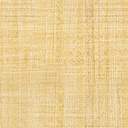 TCUSD TRANSPORTRATION DEPARTMENTFUEL PIN AGREEMENTThe Following is an agreement on issuance of a pin number for the fuel system. The assignee will be able to purchase fuel with their pin number at the fuel station at the Transportation Department. General Rules and Responsibility of the pin number and the key.:User shall not at any time share their pin number with another employee.If the key is lost a replacement key will cost $30.00.User shall report any problems with the pin number or the key to Transportation immediately.Training of fuel key dispenser and pin number will be provided by Transportation.I understand and agree that any violation of this agreement may render my responsibility of all expenses of a re-lock for the affected areas.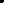 All the above has been read and agreed to:Signature                                                                                   DateTrisha Honahnie, Transportation Secretary                              Date